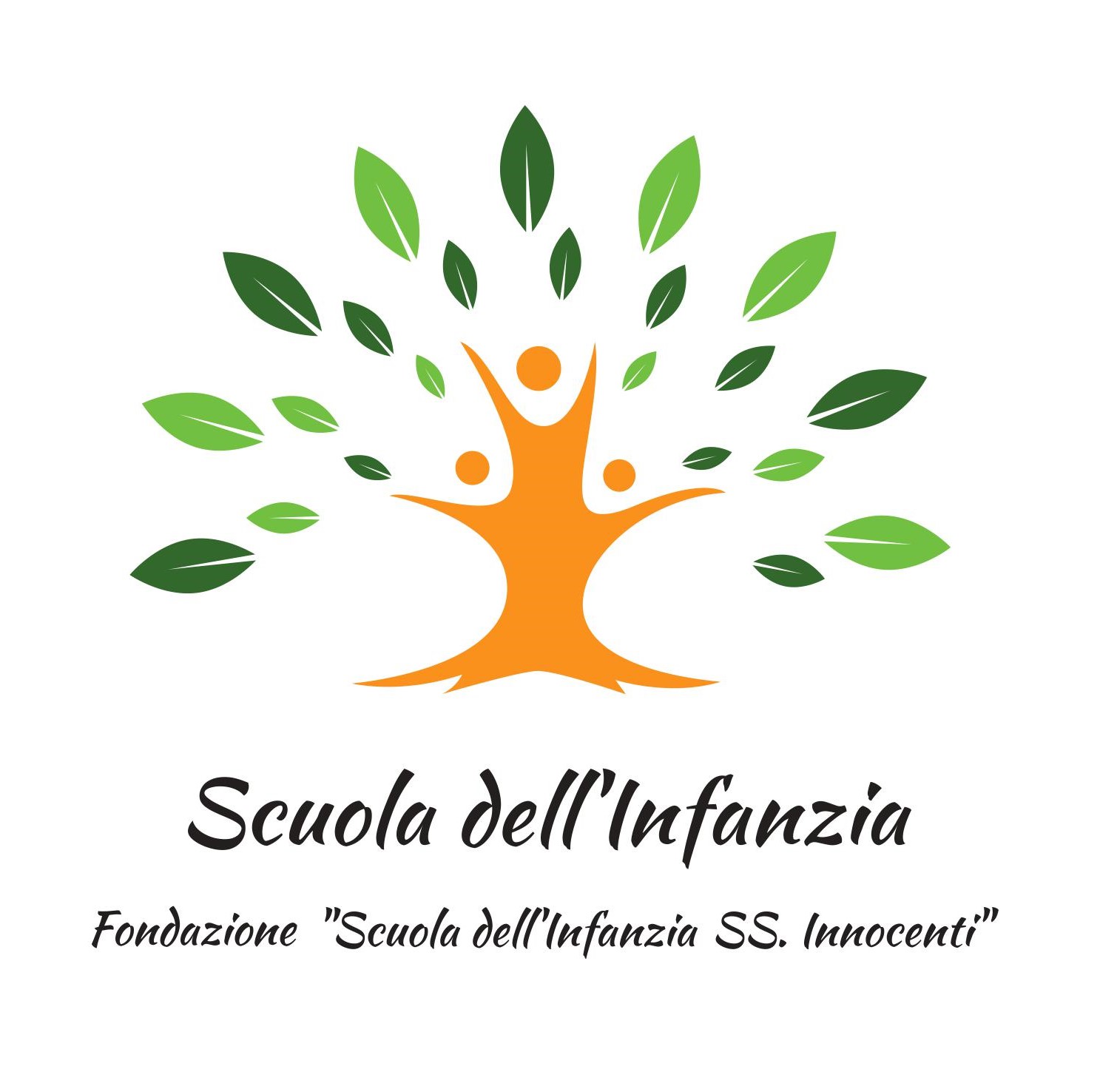 RICHIESTA USCITA ANTICIPATAIl sottoscritto ____________________________________________________________ genitore di _____________________________________________________________________ della sezione _______________________ autorizza il/la proprio/a figlio/a ad uscire alle ore 13.00 nel/i giorno/i ____________________________________________________Firma _______________________________________________________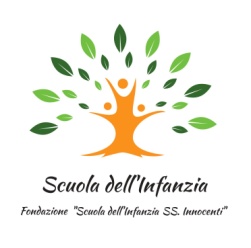 RICHIESTA USCITA ANTICIPATAIl sottoscritto ____________________________________________________________ genitore di _____________________________________________________________________ della sezione _______________________ autorizza il/la proprio/a figlio/a ad uscire alle ore 13.00 nel/i giorno/i ____________________________________________________Firma _______________________________________________________